EDEBİYAT FAKÜLTESİ 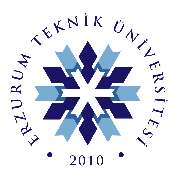 TARİH BÖLÜMÜ AKADEMİK ETKİNLİK VE AKADEMİK SEMİNER PROGRAMISıra NoBölümEtkinlik TürüEtkinlik AdıKonuTarihYer1TarihFotoğraf Sergisi ve SöyleşiProf. Dr. Murat KÜÇÜKUĞURLU/Doç. Dr. Naim ÜRKMEZErzurum’un Düşman İşgalinden Kurtuluşu11 Mart 2022/14:00Erzurum Şehir Arşivi (ERŞA) Konağı2TarihKonferansDr. Öğr. Üyesi Şemsettin ÇELİKÇanakkale ve Milli Şuur18 Mart 2022/15:00Konferans Salonu3TarihKonferansDr. Öğr. Üyesi Mustafa Tayfun ÜSTÜNYeni Dönemde Türk-Ermeni İlişkileri22 Mart 2022/15:00Konferans Salonu4TarihAkademik SeminerDr. Öğr. Üyesi Serkan ÖZEROrta Çağ Ermeni Kaynaklarında Selçuklular13 Nisan 2022/15:00Yüksek Lisans Dersliği5TarihAkademik SeminerDr. Öğr. Üyesi Zafer SEVERSibir Hanlığı ve İslamiyet22 Nisan 2022/15:00Yüksek Lisans Dersliği6TarihAkademik SeminerArş. Gör. Anıl Yasin OĞUZMoğollarda İpek ve İpek Ticareti11 Mayıs 2022/15:00Yüksek Lisans Dersliği7TarihAkademik SeminerDr. Öğr. Üyesi Mehmed Gökhan POLATOĞLUErken Cumhuriyet Döneminde Sanayileşme Faaliyetleri16 Mayıs 2022/15:00Yüksek Lisans Dersliği8910111213